Publicado en Ciudad de México el 18/05/2016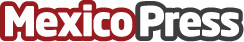 Impacta positivamente la modificación temporal al Programa 'Hoy No Circula''Hoy No Circula' proporciona información sobre las ventajas del programa, la calidad de aire por zonas y noiticias relevantesDatos de contacto:Hoy No CirculaNota de prensa publicada en: https://www.mexicopress.com.mx/impacta-positivamente-la-modificacion-temporal Categorías: Automovilismo Sociedad Ecología Estado de México Industria Automotriz http://www.mexicopress.com.mx